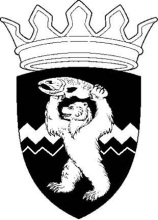 РОССИЙСКАЯ ФЕДЕРАЦИЯКАМЧАТСКИЙ КРАЙЕЛИЗОВСКИЙ МУНИЦИПАЛЬНЫЙ РАЙОНДУМА ЕЛИЗОВСКОГО МУНИЦИПАЛЬНОГО РАЙОНАРЕШЕНИЕ03 июля 2019 г.  №  1301	г. Елизово88 (внеочередная) сессия О безвозмездной передаче муниципального имущества Елизовского муниципального района в собственность Камчатского краяРассмотрев предложение Администрации Елизовского муниципального района о согласовании безвозмездной передачи муниципального имущества Елизовского муниципального района в собственность Камчатского края, руководствуясь Гражданским кодексом Российской Федерации, ч. 11 ст. 154 Федерального закона от 22.08.2004 № 122-ФЗ «О внесении изменений в законодательные акты Российской Федерации и признании утратившими силу некоторых законодательных актов Российской Федерации в связи с принятием федеральных законов «О внесении изменений и дополнений в Федеральный закон «Об общих принципах организации законодательных (представительных) и исполнительных органов государственной власти субъектов Российской Федерации» и «Об общих принципах организации местного самоуправления в Российской Федерации», пп. 21 п. 2 ст. 26.3 Федерального закона от 06.10.1999 № 184-ФЗ «Об общих принципах организации законодательных (представительных) и исполнительных органов государственной власти субъектов Российской Федерации», Уставом Елизовского муниципального района, Положением о порядке управления и распоряжения муниципальным имуществом в Елизовском муниципальном районе,Дума Елизовского муниципального районаРЕШИЛА:Передать безвозмездно в собственность Камчатского края объект недвижимого имущества – нежилое помещение, кадастровый номер 41:05:0101037:765, площадь 408 кв.м, расположенное по адресу: Камчатский край, Елизовский район, п. Раздольный, ул. Лесная, д. 1, пом. 60.ВРИП Председателя Думы Елизовского муниципального района                                   А.И. Дорошенко